Key Identified Risks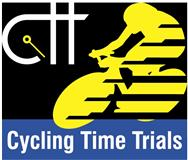 Risk AssessmentIssue Assessed:     COVID-19 RA Course: All Date of Assessment/Review: 16 July 2021Name of Assessor: Nick ClarkeIssue Description:  This RA is for when the legal restrictions in place end on the 19 July 2021.This Risk Assessment looks at how to operate within England as the Covid-19 restrictions are gradually lifted.Formally organised outdoor sports are allowed in England as from 29 March 2021. This is on the basis that there is in place a robust risk assessment to mitigate the threat of transmission of Covid-19.  Accordingly, it is essential that the measures set out in this risk assessment are understood and put in place.In light of the change in medical treatments for COVID 19, the national vaccination strategy and the widespread use of Lateral Flow Tests, the impact of catching COVID19 is now less significant than previously, and as such the mitigation activity required has reduced, as a reduction in Threat/Harm/Risk has occurred.History: COVID-19 is a new and emerging biological threat; the science is constantly evolving and as such so does the guidance. It is essential that one point of truth be centred around, as while having a wide range of information is useful for personal knowledge, for setting strategy and moving forward, it is essential to use the same sources that the national strategy is based around to enable the sport to be agile and compliant with the strategy, yet not paralysed.Risk No.Summary of Location/Role/AreaIdentified Significant Risk/HazardsLevel of Risk
Low/Med/HighMeasures to reduce Risk
(if applicable)New Level of Risk
Low/Med/High1Members of public who have had a PHE/NHS letter suggesting that they should shield. High risk individual who could come into contact with COVID-19 virus in sufficient quantities to be of a serious risk of the virus to themselves.Risk mitigated through national vaccination strategyMedRisk mitigated through national vaccination strategyLow2Those of a current age banding that government advice has suggested should limit social contact/shield/practice social distancing with extreme careAge can be a factor in the risk to health from COVID-19 to the individual Risk mitigated through national vaccination strategyMedRisk mitigated through national vaccination strategyLow 3SignsContamination risk due to handling of signs.Risk mitigated through national vaccination strategyLowFollow government guidelines on handwashing after handling signs.Low4Marshal DutiesThe risk of coming into close contact with other individuals who may have COVID-19 and infect them.

The risk of coming into close contact with others, whilst they have COVID-19 and infecting others.Risk mitigated through national vaccination strategyLowMarshals are outside; this reduces the risk substantially. Where more than one marshal is at a junction, they are easily able to maintain government social distancing guidelines. Low 5Pusher OffOfficial at start (to check competitor has correct start number and rear light switched on and working)The risk of coming into close contact with other individuals who may have COVID-19 and infect them.

The risk of coming into close contact with others, whilst they have COVID-19 and infecting others.Risk mitigated through national vaccination strategyLowLowOfficial should place themselves in excess of any distance currently advised by government guidance.Pusher off should avoid touching face and follow government handwashing guidelines after carrying out role.Pusher off should be encouraged to undertake a lateral flow test prior to attending the event.Any Positive Test the pusher off should not attend the event.LowLowPusher Off – hill climbs“Catcher” (hill climbs)The risk of coming into close contact with other individuals who may have COVID-19 and infect them.

The risk of coming into close contact with others, whilst they have COVID-19 and infecting others.Risk mitigated through national vaccination strategy.LowLowOfficial should place themselves in excess of any distance currently advised by government guidance.Catcher/Pusher off should avoid touching face and follow government handwashing guidelines after carrying out role.Catcher/Pusher off should be encouraged to undertake a lateral flow test prior to attending the event.Any Positive Test the catcher/pusher off should not attend the eventLowLow6Start AreaThe risk of coming into close contact with other individuals who may have COVID-19 and infect them.

The risk of coming into close contact with others, whilst they have COVID-19 and infecting others.MediumOrganiser to assess space based on current social distancing guidance, ensure the space given is from rear of bike to front of next bike and mark. Risk mitigated through national vaccination strategyLow7Time Keeper/Starter/Finish TK/Finish Circuit TKsThe risk of coming into close contact with other individuals who may have COVID-19 and infect them.

The risk of coming into close contact with others, whilst they have COVID-19 and infecting others.Risk mitigated through national vaccination strategyLowThe protection offered by an open air environment makes this Low risk.TK should be the distance currently advised by government advice from the road side as if social distancing from an individual.Low8CompetitorsThe risk of coming into close contact with other individuals who may have COVID-19 and infect them.

The risk of coming into close contact with others, whilst they have COVID-19 and infecting others.Risk mitigated through national vaccination strategyMediumCompetitors on entering should be informed that they should not attend if they feel ill in ANY way especially if they or family members have any symptoms. They should be told that an elevated resting heart rate or exceptionally quick to react heart rate during warm up can suggest an underlying asymptomatic illness of ANY kind, and that they should DNS and leave immediately and not go to the start line if they feel this is the case.Any competitor where the above is relevant should obtain a Lateral Flow Test.Competitors should be encouraged to undertake a lateral flow test prior to attending the event.Any Positive Tests the competitor should not attend the event.It should be the responsibility of the competitor to obtain and take a lateral flow test prior to attending an event.Low9SpectatorsThe risk of coming into close contact with other individuals who may have COVID-19 and infect them.

The risk of coming into close contact with others, whilst they have COVID-19 and infecting others.MediumSpectators are encouraged to undertake a lateral flow test before attending an eventLow10Support Crews for 100 Mile/12 Hour TT’sThe risk of coming into close contact with other individuals who may have COVID-19 and infect them.

The risk of coming into close contact with others, whilst they have COVID-19 and infecting others.Risk mitigated through national vaccination strategyMediumSupport crews should follow the advice given to competitors and obtain a lateral flow test prior to attending, they should not attend should they obtain a positive result.Low11Event HQ - Changing Facilities The risk of coming into close contact with other individuals who may have COVID-19 and infect them.

The risk of coming into close contact with others, whilst they have COVID-19 and infecting others.MediumConsideration to ensuring changing facilities are well ventilated by opening windows if possible or limiting numbers at a time.Low12Event HQ - ParkingThe risk of coming into close contact with other individuals who may have COVID-19 and infect them.

The risk of coming into close contact with others, whilst they have COVID-19 and infecting others.Risk mitigated through national vaccination strategyLowOpen air mitigates riskLow13Event HQ - Sign on/out sheetsThe contamination risk of infected material transferring via the sign on sheetLowFollow guidance on handwashing/sanitisingRisk mitigated through national vaccination strategyLow14Event HQ – Prize giving/Results BoardThe risk of coming into close contact with other individuals who may have COVID-19 and infect them.

The risk of coming into close contact with others, whilst they have COVID-19 and infecting others.MediumRisk mitigated through national vaccination strategyConduct prize giving/place results board outside if possible, or ensure room is well ventilated if indoorsRisk mitigated through national vaccination strategyLow15Event HQ – Toilet Facilities The risk of coming into close contact with other individuals who may have COVID-19 and infect them.

The risk of coming into close contact with others, whilst they have COVID-19 and infecting others.HighRisk mitigated through national vaccination strategyLateral flow tests by competitors reduces risk of positive individuals present.Follow government guidelines on handwashing/sanitising.Low16Event HQ – Race Numbers The contamination risk of infected material transferring via the race numberLowRisk mitigated through national vaccination strategy.Scientific advice shows the risk is Low from such route of infection.For reusable numbers consider washing down.Low17Event HQ – Entries on the day (Type B)The contamination risk of infected material transferring via cash.LowWhere possible use Paypal, bank transfer or similar services. Competitors can be asked to pay in advance.

Volunteers handling cash to be provided with handwashing facilities; where this is not possible, consider hand sanitiser.Low Risk18Use of nitrile glovesThe risk of contamination if not used correctly.MediumUse in accordance with instruction attached.  Nitrile gloves to be changed for any new activity, e.g. when wiping numbers, all numbers can be washed using one pair, such gloves then to be removed after task completed and discarded.  Gloves to be discarded in waste bin or if no bin available, into a plastic bag and subsequently disposed of.Low19Event HQ – Venue The risk of coming into close contact with other individuals who may have COVID-19 and infect them.

The risk of coming into close contact with others, whilst they have COVID-19 and infecting others.MediumWhere possible conduct outside, consider a gazebo (with open sides – air flow is key) for potential adverse weather/extreme direct sunshine.Where inside maximise ventilation

Where no toilet facilities are required (eg Type B Events) consideration should be given to dispensing with an HQ building entirely, and creating an “HQ Area” in open space.Risk mitigated through national vaccination strategy and lateral flow testsLow20Interior spaces/areas where social distancing cannot be appliedThe risk of coming into close contact with other individuals who may have COVID-19 and infect them.

The risk of coming into close contact with others, whilst they have COVID-19 and infecting othersMediumRisk mitigated through national vaccination strategy and lateral flow tests Ensure maximum ventilation where possibleLow21Race FormatThe risk of coming into close contact with other individuals who may have COVID-19 and infect them.

The risk of coming into close contact with others, whilst they have COVID-19 and infecting others.LowBy its very nature time trialling lends itself to reviving competition prior to other forms of sport.LowRisks based on advice and scientific direction of SAGE/PHE/Government. Other sources are not considered in this risk assessment.    